

دليل لتحديد الأهداف ورصد والإبلاغ عن الآثار الإيجابية للشركات

15 أغسطس 2019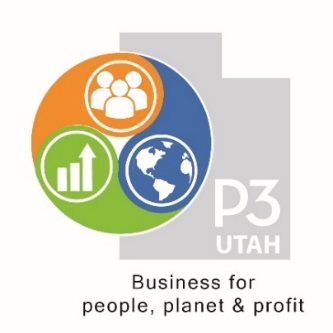 استخدم هذه الأسئلة لمناقشة المشكلات في كلٍ من الخلايا الأساسية الست لمصفوفة استدامة الأعمال من P3 Utah. يمكن استخدام هذه المجموعة من الأسئلة بواسطة فرق الموظفين البيئة/ الإنتاجية / الجودة أو لجان الحي أو مدير المسؤولية/الاستدامة أو وكالة مراقبة أو مجموعة مستهلكين.من الاستخدامات المحتملة ما يلي:تحديد أهداف لخطة الاستدامة، على أساس القضايا ذات الأولوية في كل مجال من المجالات الستةوضع نظام قياس ليشمل القضايا الرئيسية، ووضع معايير لرصد التقدم المحرزالإبلاغ عن التقدم المحرز في جهود الاستدامة لأصحاب المصلحةتوجيه مناقشات المديرين والموظفين والموردين والموزعين والمستثمرين والمستهلكين والجيران وواضعي النظم
مشكلات مكان العمل التمييز في التوظيف، الترقية، الأجور، المعاملة، التعيينات الأوضاع الصحية الأجور الصحة العقلية والتعامل مع الإجهاد الثقافة مشكلات المجتمع خدمة المجتمع العمل الخيري التأثير على الحي والمشاركة يه الاهتمام بالجيران من الفئات المحرومة دعم رفاه المجتمعات / القضايا الأخرى محلياً ودوليًا مشكلات الموارد استخدام المياه والطاقة والموارد الطبيعية الكفاءة والإهدار مشكلات البيئة التأثير على المناظر الطبيعية المحيطة التأثير على النظم البيئية المحلية والبعيدة المساهمة في النفايات البلدية مشكلات الإنتاج التحسين المستمر للعمليات والجودة إدارة ثقافة P3 الاستجابة للعملاء مشكلات السوق شفافية اتصالات تأثيرات P3 مع أصحاب المصلحة ريادة السوق - في معاملة/أجور الموظفين، تأثيرات P3 ولاء العميل 
 *تم منح الإذن لاستخدام هذه المعلومات عندما تُسنَد إلى   P3 Utah 2019